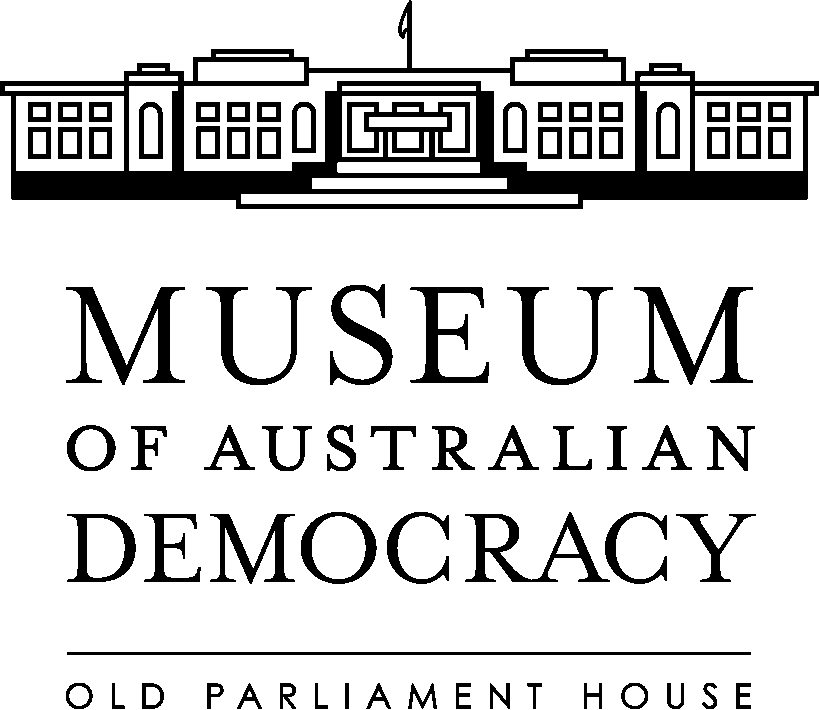 
Australian Prime Ministers Centre Fellowship (2015-2016)
Application FormResearch proposalB. Attach an outline of your research proposal (up to 2 pages) whichdescribes the relevance and significance of your research proposal, in the context of the APMC research programindicates how the results of the research will be used and your strategy to achieve thisprovides an overview of the institutional collections you intend to use in your research, including any assistance already sought or offered by these institution(s)  C. Research BudgetPlease complete the budget template provided to outline the costs associated with your research proposal.D. Curriculum vitaePlease attach your curriculum vitae, including details of previous employment, educational qualifications, research awards, conference papers, public lectures, performances and a list of published works. E. ReferencesPlease provide details of two professional/academic referees. Please also attach two written references from your nominated referees. Email your completed application to apmc@moadoph.gov.au by 5pm (AEST) on 30 June 2015. A hard copy should also be sent to the Australian Prime Ministers Centre, PO Box 7088, Canberra BC, ACT 2610 by 30 June 2015. Name Preferred titleContact detailsPhoneContact detailsEmailContact detailsMailCurrent employment detailsProposed period of researchPlease provide an indication of the dates you propose to be in residence at the Australian Prime Ministers Centre (a minimum of 10 days, from September 2015 – May 2016)
Proposed dates of travel to Canberra


Will you have salary support during the Fellowship? Please specify.How did you learn about the APMC Research Program?
A. Please provide a short abstract of your proposed research (100 words):

Referee 1Referee 2Name & titlePositionAddressPhone numberEmail